                                                                                               PROIECT                                                                                                                                                         DECIZIE nr.2/3                                                                                                    din  17 februarie 2022Cu privire la modificarea şi completarea bugetului primăriei or.  Anenii Noipentru  anul 2022        În temeiul Ordinului Ministerului Finanţelor nr. 209 din 24.12.2015 cu privire la aprobarea Setului metodologic privind elaborarea, aprobarea şi modificarea bugetului; în conformitate cu prevederile Legii nr.181/2014 finanţelor publice şi responsabilităţii bugetar-fiscale; Legii nr.397/2003 despre finanţele publice locale; art.14, alin.2 lit.n) al Legii nr.436/2006 privind administraţia publică locală cu modificările şi completările ulterioare; Legii nr.100/2017 privind actele normative cu modificările şi completările ulterioare; având avizele comisiilor de specialitate, Consiliul orăşenesc Anenii Noi,                                                                   DECIDE: 1.Se alocă mijloace financiare  în sumă de 240000 lei din soldul disponibil al primăriei, format la situaţia 01.01.2022, după cum urmează:	1.1 S2(21)F3(0950)P1P2(8814)P3(00209)Org2 (05696) - Şcoala de arte or. Anenii Noi                                                                                                                                            59700 lei                                                                                                                                                          Inclusiv:- serviciul de pază                                                                                                               16500 lei- instalarea şi montarea echipamentului de pază                                                                21400 lei- instalarea şi montarea echipamentului de pază                                                                21800 lei           1.2 S2(21)F3(1012)P1P2(9010)P3(00347)Org2(10486) – Centrul de reabilitare şi integrare „Nadejda”Pentru reparţia curentă a clădirilor                                                                                     92400 lei           1.3 Protecţia socialăAcordarea ajutorului material participanţilor la acţiunile de luptă pentru apărarea integrităţii teritoriale şi independenţei Republicii Moldova, participanţi la războiul din Afganistan (121 participanţi a câte 300 lei persoană)                                                                                   36300 lei           1.4 Serviciile Managerului de proiect, în cadrul proiectului „Anenii Noi – Hub Naţional de turism sportiv”                                                                                             51600 leiInclusiv:-  serviciile Managerului de roiect  4000 lei lunar (pentru 10 luni )                                 40000 lei-  contribuția de asigurări sociale de stat obligatorii ( 29%)                                              11600 lei  2.Responsabil de executarea prezentei decizii se numeşte dna Angela Faizulina, contabil-şef.3. Prezenta decizie se aduce la cunoștință publică prin plasarea în Registrul de Stat al Actelor Locale, pe pagina web și panoul informativ al instituției.4. Prezenta decizie, poate fi notificată autorității publice emitente de Oficiul Teritorial Căușeni al Cancelariei de Stat în termen de 30 de zile de la data includerii actului în Registrul de stat al actelor locale.5. Prezenta decizie, poate fi contestată de persoana interesată, prin intermediul Judecătoriei Anenii Noi, sediul Central (or. Anenii Noi, str. Mărțișor nr.15), în termen de 30 de zile de la comunicare.6.Controlul asupra executării prezentei decizii se atribuie dlui Mațarin A., primar.Președintele ședinței:                                                                                                                                                                                        Contrasemnează: Secretar interimar al Consiliului orășenesc                                          R. Melnic                                     CONSILIUL ORĂŞENESCANENII NOI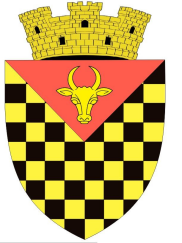             ГОРОДСКОЙ СОВЕТ                 АНЕНИЙ НОЙMD 6501 or. Anenii Noi, str. Suvorov, 6              tel/fax 026522108, consiliulorasenesc@gmail.comMD 6501, г.Анений Ной, ул.Суворов, 6 тел/факс 026522108,consiliulorasenesc@gmail.comMD 6501, г.Анений Ной, ул.Суворов, 6 тел/факс 026522108,consiliulorasenesc@gmail.com